„Nálatok laknak-e állatok?”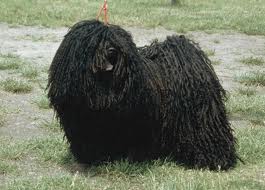 avagy Ez egy állati nagy kaland lesz!Országos komplex tanulmányi verseny alsó tagozatosoknak2012/20132. fordulóDamjanich János Általános IskolaIsaszegKedves Versenyzők!Szeretettel köszöntünk Titeket a második fordulóban! Örömmel láttuk, milyen igényes, szép, ötletes munkákat küldtetek az első fordulóba. Gratulálunk az eddigi munkátokhoz, és sok sikert kívánunk a továbbiakhoz!Ebben a fordulóban a mesékkel, a mesék állataival foglalkozunk. Akadnak köztük olyanok, amelyekkel nem találkozhatunk csak a képzeletünkben, de szép számmal vannak olyanok is „akikkel” nap, mint nap együtt élünk. Szükség lesz meglévő ismereteitekre és néhány feladatban az ismeretszerző képességetekre és kreativitásotokra is!Ajánlott szakirodalom: 1.  Olvasó- és nyelvtankönyveitek2. Benedek Elek, Arany László népmesegyűjteményei 3. Internet A feladatok megoldásait a megoldólapra írjátok be és azt küldjétek vissza az:  allatikaland@gmail.com  email címünkre.A beküldési határidő: 2012. november 10.Sikeres felkészülést és jó munkát kívánunk a csapatoknak!    A szervezőkOlvassátok el a mesét!Az állatok nyelvén tudó juhászHol volt, hol nem volt, még az Óperencián is túl volt, volt egyszer egy juhász. Ahogy a juhait őrzötte az erdőben, meglátott messziről egy tüzet. Abban egy rettentő nagy kígyó sírt:- Segítsél ki, te szegényember, jótét helyett jót várj; mert az én édesapám a kígyók királya, és megjutalmazza a te hűségedet.Hát kapta a juhász, levágott egy karót, s azzal kivette a kígyót a tűzből. A kígyó elmászott egy darabon. Felemeltek ott ketten egy nagy követ. A kő alatt lyuk volt, azon lementek a föld alá, a kígyók királyához.Kérdezte a kígyók királya:- Mit kívánsz, te szegényember, amiért a fiam életét megmentetted a haláltól?Azt mondta a szegényember, csak azt kívánja, hogy az állatok nyelvét értse. A kígyók királya megadta, de egy feltétel alatt: hogy azt senkinek se merje elmondani, mert akkor azonnal meghal. Azzal visszajött az ember a földre.Ahogy hazafelé utazott, meglátott egy odvas fát. Ült azon két szarka. Azt mondta egyik a másiknak:- Hej, ha tudnák az emberek, hogy mennyi pénz van ebben az odvas fában, milyen boldogok lennének belőle!A juhász meghallotta, megjegyezte a fát. Elment haza. Később eljött szekérrel a pénzért, hazavitte. Nagygazda lett belőle. Elvette a számadó lányát. Az asszony mindig kérdezgette, hogy honnan van nekik ennyi pénzük. A juhász azt mondta:- Ne kérdezd; az isten adta.Odahaza, a szobában, a kemencenyakon ült két macska. Azt mondja az öreg macska a kis macskának, hogy mivel ő kisebb, s könnyen befér a kamrába, lopjon neki szalonnát. Erre a juhász elnevette magát. Kérdezte a felesége, hogy mit nevet. Elmondta, hogy az öreg macska mit mondott a kis macskának. Kérdezte a felesége, hogy honnan érti azt a beszédet.- Ha te tudnád! De nem szabad megmondanom, mert akkor meghalok.- Mindegy, csak mondjad meg! - mondta a felesége.- Nem lehet! - kötötte magát a juhász.De egyszer vásárra készültek. Az asszony ült a kanca lóra, az ember pedig a csődörre. Az asszony elmaradt egy kicsit. A csődör ekkor rányerített a kancára, hogy miért nem jön hamarább. Ez meg azt mondta:- Könnyű neked, te csak azt a sovány embert viszed, én meg ezt a kövér asszonyt itt e!A juhász ezt mind értette; megint elnevette magát. A felesége most is kérdezte, hogy mit nevet. Hát elmondotta, hogy mit mondott a csődör a kancának. Az asszony rákezdte, hogy mondja meg neki, honnan tudja ő megérteni az állatok nyelvét. De a juhász azt mondta, nem szabad, mert mindjárt meghal, ha megmondja.Hazamentek. Odahaza a farkasok elmentek bárányt kérni a kutyáktól. A kutyák azt mondták, hogy nem lehet, azután mégis négyet odaígértek. De az öreg Bodri kutya azt mondta:- Gyalázatosak, hogy meritek a gazdánk juhait odaadni?A gazda ezt mind értette, a kutyákat szétkergette, csupán a Bodrinak adott egy nagy karéj kenyeret.Hát az asszony ismét kérdezte, honnan tudja ő megérteni az állatok nyelvét. A juhász azt mondta, ő meghal, ha megmondja. Az asszony erre azt mondotta, hogy mindegy, ha meghal is, csak mondja meg. Erre a juhász koporsót csináltatott, és belefeküdt. Még annyit mondott, hogy hadd adjon utoljára a Bodrinak egy darab kenyeret. De a Bodrinak nem kellett, mert nagyon szomorú volt, sajnálta a gazdáját. Hanem ekkor bement egy hetyke kakas, és nagy kényesen ette a kenyér darabot. Azt mondta a Bodri neki:- Ó, te átkozott, gonosz állat, hogy esik jól a kenyér olyan kényelmesen, mikor a drága jó gazdánk most haldoklik? De a kakas azt mondta:- Te bolond! Te is olyan bolond vagy, mint a gazdád; nem tud egy asszonynak parancsolni. Ládd, énnekem húsz feleségem van, mégis tudok mindegyiknek parancsolni.Erre a juhász felugrott, jól megverte a feleségét, hogy többet nem kérdezte, honnan tudja az állatok nyelvét.Válaszoljatok a kérdésekre!Mit kívánt a juhász a kígyók királyától?Mi volt a kígyók királyának feltétele?Miért panaszkodott a kanca?Miért adott a juhász csak a Bodrinak kenyeret?Melyik állat dicsekedett, hogy mind a húsz feleségének tud parancsolni?Számozással állítsd időrendbe az eseményeket!___ A juhász nevetett azon, amit a kanca mondott a csődörnek.___ A juhász kivette a kígyót a tűzből.___ Két szarka beszélgetett a fán.___ Koporsót csináltatott a juhász és belefeküdt.___ Bodri sajnálta a gazdáját.___ Az asszony kíváncsiskodott, honnan van annyi pénzük.Gyűjtsetek a meséből:öt főnevetöt melléknevetöt igekötős igéttulajdonnevetHol tévedtem a szótagolásban? Írd le a hibásan elválasztott szavakat helyesen elválasztva!ál-latok,   kar-ót,    juh- ász,    kí-gyó,    asz-szony,    szét-ker-ge-tteMelyik népmesére gondoltam? Írjátok a mese címét a vonalra!Gyermekeit magára hagyta az anya, mert eleséget kellett szereznie. Egy gonosz állat fel akarta falni a kölyköket, de hiába volt fondorlatos, végül mégis vízbefúlt.Három testvér házat épít, de csak egyikőjük tehetséges építész.A gyors, s a lassú állat összeméri erejét futásban. Némi házastársi segítséggel a lassú megleckézteti a kérkedőt.Hiszékeny állatokkal a legszelídebb jószág is elhiteti, hogy hatalmas uralkodó.Volt a világon egy királynak három lánya. Egyszer a legkisebb királykisasszony a vásárba induló apjától különös ajándékot kért, melynek majdnem röfögés lett a vége. Mese, melyben a kását kedvelő Hétszünyű Kapanyányimonyók, a sárkányok és a hamis barátok elnyerik méltó büntetésüket, a jószívű lófi pedig, aki megmenti a három királylányt és a griff-fiókákat, elnyeri a legfiatalabb királylány kezét. Ha mindig igazat mondasz, jutalmul király lehetsz és elnyerheted a királykisasszony kezét. Ki korán kel, fél krajcárt nyer! Aki kapzsi pórul jár, akit még a bő bugyogó sem ment meg és odavész a kincseskamra java is. A közmondásokból helyenként hiányoznak az állatok. Pótoljátok őket!Nemcsak egy tarka …….. van a világon.Bolhából ……….. csinál.Akit a ……….. megmart, a …….. is fél.Alamuszi ………….. nagyot ugrik.Milyen állat? (irodalmi alakok)AromóRuminiVukCsíBogáncsVackorGombóc ArtúrCsalavérOriza TriznyákMazsolaA mesékben gyakran előfordulnak olyan állatok is, amelyekkel sehol máshol nem találkozhatunk, csak a képzeletünkben. Kutassatok , búvárkodjatok a könyvtárban, az interneten, milyen valóságos állatokról mintázhatták az alábbi meseszereplőket: sárkánygriffmadártáltos paripaturulRajzoljátok le, ti hogyan képzelitek el ezeket az állatokat (vagy csak egyet-egyet) és küldjétek el a rajzotokat elektronikus formában!Melyik népdal szövegét írtam le magánhangzók nélkül?MGFGTM GY SZNYGT NGYBB VLT GY LNLKSTTTM ZSRJT TBB VLT GY KNLK ZTT LHSZ SZMRBB LNLK ZTT LHSZ SZMRBB LNLVálaszaitokat, megoldásaitokat a „Megoldólapon” várjuk vissza az allatikaland@gmail.com e-mail címre! Ide küldjétek csatolva a rajzokat is!Ne feledkezzetek el a beküldési határidőről!Jó munkát kívánunk!A szervezők